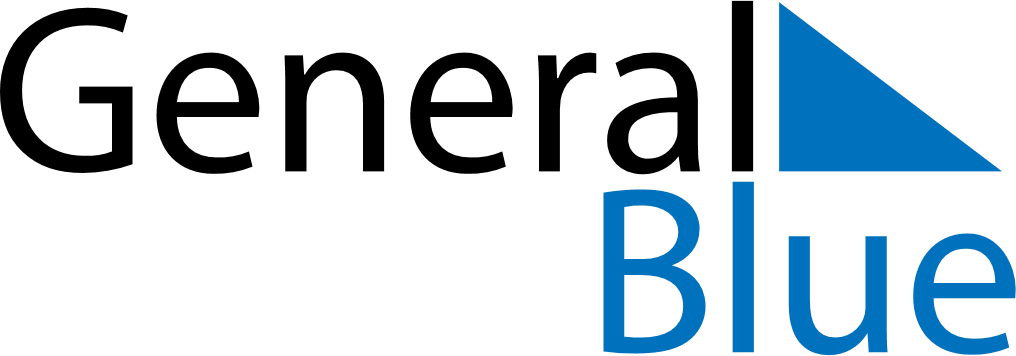 February 2021February 2021February 2021February 2021LiechtensteinLiechtensteinLiechtensteinMondayTuesdayWednesdayThursdayFridaySaturdaySaturdaySunday12345667Candlemas891011121313141516171819202021Shrove Tuesday2223242526272728